Профсоюз работников народного образования и науки РФПЛАН работы Ашинской городской организации профсоюза работников образованияна 2020 годПостановление ПрезидиумаГК профсоюза от  09.01.2020г. протокол  №  6ПЛАН работы Ашинской городской организации профсоюза работников образованияна 2020 год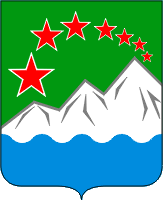 Областная профсоюзная организация работников народного образования Ашинская городская организация профсоюза работников народного образования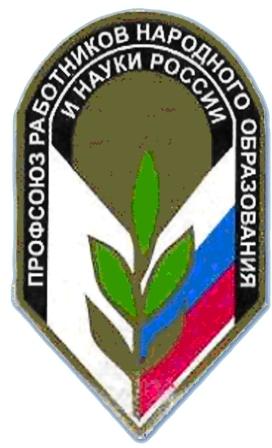 № п/пМероприятияСрок исполненияОтветственные за исполнениеПримечание123451.1.Заседания Городского комитета    профсоюза работников образования2.1.Об итогах работы Ашинской городской организации Профсоюза за 2019 год по развитию социального партнерства, как фактора повышения уровня защиты социально-экономических и профессиональных интересов членов профсоюза ОУ АМР. Основные направления работы и задачи на 2020 годОб утверждении сметы доходов и расходов  городского комитета профсоюза на 2020 годОрганизационные вопросыI кварталДжерина Т.А.Президиум22. Заседания Президиума Городского комитета профсоюза работников образования2.1.- Об утверждении плана работы на 2020 год- Об утверждении плана  проведения «Года профсоюзных инициатив», об обеспечении участия  в мероприятиях «Года памяти и славы» (Указ Президента № 327 от 08.07.2019 г.) и «Года народного творчества».- Об утверждении отчетов за 2019  год (статистический, по охране труда, по правозащитной работе, по итогам коллективно-договорной  кампании)- Об итогах реализации отраслевого Соглашения за 2019 год- О результатах проведении «Года социального партнерства в образовательной системе Ашинского муниципального района»- Об утверждении сводного финансового отчета за 2019 год- Об утверждении Публичного отчета за 2019 год- Об утверждении итогов конкурсного отбора на получение Гранта по реализации проекта в рамках Года профсоюзных инициативI кварталДжерина Т.А.Члены Президиума2.2.О соблюдении трудового законодательства и иных актов, содержащих нормы трудового права  в муниципальных учреждениях, подведомственных  Управлению образованием Ашинского муниципального района  и работе   первичных   организаций Профсоюза по защите трудовых прав, профессиональных и социально-экономических интересов членов Профсоюза.II кварталДжерина Т.А., Кусочкина Е.В.,Каримова Г.Х., внештатные правовые инспектора областной профсоюзной организации2.3.- Об опыте информационной работы  первичных  профсоюзных организаций муниципальных образовательных учреждений- Об итогах деятельности и перспективах развития муниципального   Клуба молодых педагогов «Перспектива»- О состоянии социального партнерства и задачах по повышению эффективности коллективно – договорного регулирования в образовательных организациях Ашинского муниципального районаIII кварталДжерина Т.А.Мошкина С.Ю., куратор сайта профсоюзной организацииБелоброва Д.А., председатель клуба молодых педагогов «Перспектива»Комиссия по социальному партнерству и  трудовым отношениям Президиума ГК: Бухмастова Е.В., Джерина Т.А., Коваленко С.Н., Кощеева Т.В.2.4.- Организация контроля обеспечения условий и охраны труда в образовательных  организациях   Ашинского муниципального района (по итогам изучения практики работы образовательных организаций)- Об итогах проведения Года профсоюзных инициативIV кварталДжерина Т.А.Горшков Г.А., внештатный правовой инспектор по охране труда областной профсоюзной организации2.5.Внеочередные заседания Президиума:по мере необходимостиДжерина Т.А.III. Изучить практику работы 3.1.Состояние   охраны труда и техники безопасности в образовательных  организациях   Ашинского муниципального района:- МКОУ № 5  г. Аши (повторно),- МКОУ «СОШ № 3» г. Аши,- МКДОУ № 10 г. Аши,- МКУ ДО ДЮЦ г. Аши- МКДОУ № 4 г. Аши- МКДОУ № 18 г. Аши февральфевральмартмарт ноябрьноябрь Джерина Т.А.Горшков Г.А., внештатный технический инспектор по охране труда3.2.О соблюдении трудового законодательства и иных актов, содержащих нормы трудового права  в муниципальных учреждениях, подведомственных  Управлению образованием Ашинского муниципального района  и работе   первичных   организаций Профсоюза по защите трудовых прав, профессиональных и социально-экономических интересов членов Профсоюза:- МКОУ «СОШ № 1» г. Миньяр,- МКОУ № 5 г. Аши,- МКОУ «СОШ № 3» г. Аши,- МКДОУ № 17 г. Аши.февраль майсентябрьноябрьДжерина Т.А., Кусочкина Е.В.,Каримова Г.Х., внештатные правовые инспекторы областной профсоюзной организацииIV. Провести:4.1.ХIV  Спартакиаду работников образования- соревнования по зимнему многоборью,- соревнования по плаванию,- соревнования по настольному теннису,-соревнования по шахматаммартмартмартоктябрьКомиссия по культурно-массовой  и спортивно-оздоровительной работе Президиума ГК:    Кусочкина Е.В., Попенов С.А., Набокова Л.А., Каримова Г.Х.Комиссия по работе с молодежью Президиума ГК:    Белоброва Д.А., Бурылова Г.Ф., Попова О.Ю.4.2.XI  муниципальный Фестиваль самодеятельного и художественного творчества работников образования «Учитель яркая планета, когда в нем творчество живет», посвященный 75-летию Победы в ВОВ 1941-1945 г.г.март Комиссия по культурно-массовой  и спортивно-оздоровительной работе Президиума ГК:    Кусочкина Е.В., Попенов С.А., Набокова Л.А., Каримова Г.Х.Комиссия по работе с молодежью Президиума ГК:    Белоброва Д.А., Бурылова Г.Ф., Попова О.Ю.4.3.XI  муниципальную выставку художественного творчества и декоративно-прикладного искусства работников образования «Не ради славы – ради вдохновения!», посвященную Дню учителяСентябрь-октябрьКомиссия по культурно-массовой  и спортивно-оздоровительной работе Президиума ГК:    Кусочкина Е.В., Попенов С.А., Набокова Л.А., Каримова Г.Х.Комиссия по работе с молодежью Президиума ГК:    Белоброва Д.А., Бурылова Г.Ф., Попова О.Ю.4.4.Мероприятия  «Года профсоюзных инициатив» в образовательной системе Ашинского муниципального района»Приложение № 1 к ПлануКомиссия по социальному партнерству и  трудовым отношениям Президиума ГК: Бухмастова Е.В., Джерина Т.А., Коваленко С.Н.,Кощеева Т.В.4.5.Мероприятия, посвященные Всемирному   дню  «За достойный труд!»октябрь Комиссия по охране трудаГоршков Г.А., Бирюкова Н.М.,Кожарина Г.Н.4.6.Провести собеседование с председателями первичных профсоюзных организаций по итогам работы в 2019 году1 квартал (по графику)Джерина Т.А.Председатели ППОV. Принять участие:5.1..В областном Конкурсе грантов «Сохраняя традиции».1 кварталПрезидиум ГКПредседатели ППО5.2.В Окружном  этапе I областного фестиваля  фольклора и национальных культур «Профсоюзный калейдоскоп» среди работников образования и науки,  посвященного  Году народного творчества и народного искусства.1-2 кварталПрезидиум ГКПредседатели ППО5.3.В интернет-конкурсе «Суперпредседатель».2 кварталДжерина Т.АПредседатели ППО5.4.В конкурсе «Лидер в образовании».3 кварталПрезидиум ГКРуководители ОО АМР5.5.В областной Спартакиаде  среди работников образования и здравоохранения муниципальных районов Челябинской области.3 кварталБухмастова Е.В.Джерина Т.А.5.6.В Форуме молодых специалистов «Посвящение в профессию».3 кварталБелоброва Д.А., председатель клуба молодых педагогов «Перспектива»5.7.В интернет-конкурсе «Вперед с профсоюзом». 3 кварталДжерина Т.А.Председатели ППО5.8.В областном  конкурсе «Правовик-2020».4 кварталДжерина Т.А.Кусочкина Е.В.Каримова Г.Х.5.9.В интернет-конкурсе «Классная пора».4 кварталДжерина Т.А.Председатели ППО5.10.В окружном спортивном марафоне «Мы за здоровый образ жизни» (туристический слет)сентябрьСборная спортивная команда работников образования Ашинского муниципального района5.11.В муниципальном туристическом слетеавгустСборные  команды клуба молодых педагогов и педагогов дополнительного образования5.12.В VII Фестивале КВН на кубок главы Ашинского муниципального районаноябрь Сборная команда клуба молодых педагоговСборная педагогов дополнительного образования5.13.Мероприятиях, посвященных празднованию Дня  защитника Отечества, 8- Марта, Дню Победы в ВОВ, Дню матери по плану работы администрации АМРДжерина Т.А.5.14.VI. Обучение профсоюзного актива6.1.- Председатели первичных профсоюзных организаций- Уполномоченные по охране труда- Контрольно-ревизионная комиссия- Обучающие семинары для вновь избранных председателей первичных профсоюзных организаций1 раз в 2 месяца     1 раз  в год1 раза в годПо особому плануДжерина Т.А.ПрезидиумДжерина Т.А.Горшков Г.А.Джерина Т.А. Шаймарднова Т.Х.Джерина Т.А.6.2Обеспечить участие:- в курсовом  повышении квалификации внештатных правовых инспекторов труда,- в семинаре бухгалтеров местных организаций профсоюза,- в семинаре внештатных технических инспекторов труда,по плану областной профсоюзной организацииКусочкина Е.В.Каримова Г.Х.Шаймарданова Т.Х.Горшков Г.А.Мызгина О.И.6.3.В курсах повышения квалификации «Актуальные аспекты управления образовательной организацией во взаимодействии с профсоюзом»по плану областной профсоюзной организацииБухмастова Е.В.Джерина Т.А.VII. Тематика учебных семинаров:7.1.Организационное укрепление первичных профсоюзных организаций и вопросам реализации трудового законодательстваДжерина Т.А.Президиум7.2.Развитие института уполномоченных по охране труда первичных профсоюзных организаций образовательных учреждений Ашинского муниципального районаДжерина Т.А. Горшков Г.А.7.3.Совершенствование финансовой работы в ПрофсоюзеДжерина Т.А.Шаймарданова Т.Х.VIII. Информационная работа8.1.Взаимодействие со средствами массовой информациив течении годаДжерина Т.А.                 Президиум8.2.Оформление подписки на периодические издания  газету «Мой профсоюз», «Российская газета», муниципальные периодические издания2 раза в годШаймарданова Т.Х.8.3.Внедрение и развитие инновационных форм информирования членов профсоюзав течении годаДжерина Т.А.Мошкина С.Ю.8.4.Выпуск профсоюзной  газеты «ПРОФ.kom»в течении года (9 номеров)Джерина Т.А.Щева А.А.  (по согласованию)ППО ОО АМР8.5.Обобщение опыта работы первичных профсоюзных организаций:- «Планирование работы первичной профсоюзной организации»,- «Организация работы уполномоченного по охране труда»,- «Информационная работа первичной профсоюзной организации»,- «Организация культурно-массовой и спортивно-оздоровительной работы в первичной профсоюзной организации»I –II кварталIII  - IV квартал Джерина Т.А.8.6.Информационное наполнение сайтав течении годаМошкина С.Ю.8.7.Подготовка открытого (публичного) отчета1 кварталДжерина Т.А,8.8.IX. Взаимодействие с Администрацией Ашинского муниципального районаПринять участие:9.1.В работе комиссии по приемке образовательных учреждений к новому учебному годуавгустДжерина Т.А.9.2.В работе общего аппаратного совещания при Главе АМР1 раз в месяцДжерина Т.А.9.3.В работе муниципальной комиссии по охране трудапо особому плану9.4.В заседаниях комиссии по соблюдению требований к служебному поведению муниципальных служащих Ашинского муниципального района и урегулированию конфликтов интересовпо особому плануДжерина Т.А.9.5.X. Взаимодействие с Управлением образованием Ашинского муниципального района, областной профсоюзной организацией и другими социальными институтамиДжерина Т.А.10.1.Принять участие:- в работе коллегиальных органов Управления образованием АМР;- в проведении муниципальных этапов областных конкурсов профессионального мастерства: педагогов дополнительного образования «Самый классный классный»,  «Учитель года 2020», «Педагогический дебют», «Педагог года в дошкольном образовании», «Учитель-дефектолог – 2020»,- в работе комиссий по проведению учредительского контроля,- в работе августовского совещания работников образования,- в проведении мероприятий, посвященных празднованию Дня учителя,- в работе комиссии по награждению педагогических работников образовательных учреждений Ашинского муниципального района,- в заседаниях клуба «Лидер»,- в  заседаниях клуба молодых педагогов «Перспектива»,- в заседаниях ветеранских организаций «Гильдия учителей г. Миньяр» и «Лиге добрых сердец» (г. Аша).по плану Управления образованием Ашинского муниципального районаДжерина Т.А. XI.Общие организационные мероприятия, работа с      первичными профсоюзными организациями11.1. Консультирование, оказание методической помощи первичным профсоюзным организациям, в том числе по применению действующего законодательства в области социально-трудовых отношений, по вопросам охраны труда, организационной работев течении годаДжерина Т.А.Горшков Г.А.Кусочкина Е.В.Каримова Г.Х.11.2.Проведение совещаний с профсоюзным активомПроведение обучающих семинаров1 раз в 2 месяцапо особому плануДжерина Т.А.Члены Президиума, приглашенные специалисты11.3.Оформление наградных материалов, введение персонифицированного учета профсоюзного активаВ течение годаДжерина Т.А.,Горшков Г.А., заместитель председателя11.4.Подготовка и оформление годовых отчетов и информаций, обобщение и анализ аналитической информации по значимым вопросам жизнедеятельности первичных профсоюзных организацийв течении годаДжерина Т.А., председатели ППО11.5.Подведение итогов рейтингования первичных профсоюзных организаций1 кварталДжерина Т.А.Председатели ППО11.6.Мониторинг эффективности Соглашения и коллективных договоров, создание банка данных положительных достижений на всех уровнях социального партнерствав течении годаБухмастова Е.В.Джерина Т.А.Руководители ООПредседатели ППО